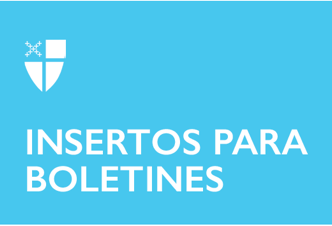 28 de abril de 2024 – Pascua 5 (B) El Festival de Jóvenes AdultosYa está abierta la inscripción en línea para el Festival de Jóvenes Adultos de la Iglesia Episcopal, programado durante seis días de forma paralela a las fechas de la 81ª Convención General este verano en Louisville, Kentucky. La fecha límite de inscripción para las personas que necesiten alojamiento es el 6 de mayo. La fecha límite de inscripción para las personas que viven cerca y no necesitan alojamiento es el 31 de mayo. Aplicar aquí: iam.ec/yaf2024.El Festival de Jóvenes Adultos está diseñado para que las personas de 18 a 30 años conozcan a jóvenes de otras partes del mundo, oren y aprendan juntos, participen en el proceso legislativo de la Iglesia y ayuden a discernir el llamado de Dios para la Iglesia Episcopal.“Ésta es una manera maravillosa para que los jóvenes adultos conozcan más sobre la Convención General, entiendan mejor la forma como nuestra iglesia establece prioridades y presupuestos, conozcan a otros jóvenes adultos, aprendan más sobre los ministerios en toda la iglesia, conozcan al obispo presidente y al presidente de la Cámara de Diputados, adoren juntos y exploren juntos”, dijo la Rvda. Shannon Kelly, 28 de abril de 2024 – Pascua 5 (B) El Festival de Jóvenes AdultosYa está abierta la inscripción en línea para el Festival de Jóvenes Adultos de la Iglesia Episcopal, programado durante seis días de forma paralela a las fechas de la 81ª Convención General este verano en Louisville, Kentucky. La fecha límite de inscripción para las personas que necesiten alojamiento es el 6 de mayo. La fecha límite de inscripción para las personas que viven cerca y no necesitan alojamiento es el 31 de mayo. Aplicar aquí: iam.ec/yaf2024.El Festival de Jóvenes Adultos está diseñado para que las personas de 18 a 30 años conozcan a jóvenes de otras partes del mundo, oren y aprendan juntos, participen en el proceso legislativo de la Iglesia y ayuden a discernir el llamado de Dios para la Iglesia Episcopal.“Ésta es una manera maravillosa para que los jóvenes adultos conozcan más sobre la Convención General, entiendan mejor la forma como nuestra iglesia establece prioridades y presupuestos, conozcan a otros jóvenes adultos, aprendan más sobre los ministerios en toda la iglesia, conozcan al obispo presidente y al presidente de la Cámara de Diputados, adoren juntos y exploren juntos”, dijo la Rvda. Shannon Kelly, encargada de personal de Ministerios para Adultos Jóvenes y Universitarios. “Esperamos con alegría recibirlos a todos a Louisville”.La Convención General se llevará a cabo del 23 al 28 de junio en el Centro Internacional de Convenciones de Kentucky. El Festival de Jóvenes Adultos se lleva a cabo del 21 al 26 de junio y el programa y las actividades del festival se celebrarán en el Hotel Galt House.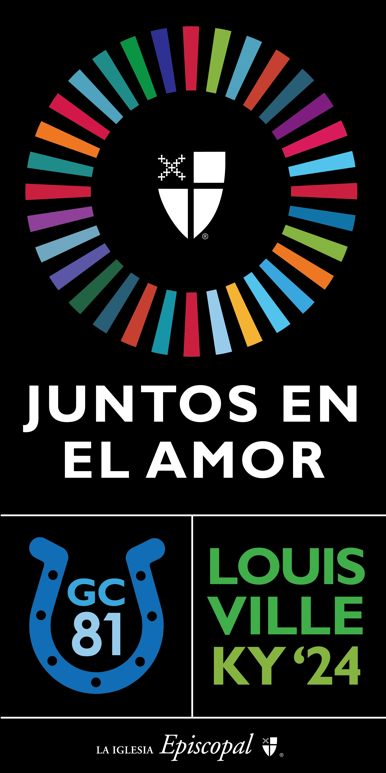 El costo del festival oscila entre 135 y 595 dólares, según las  de las opciones de alojamiento. Para quienes viajen desde otras ciudades hasta Louisville, el costo de inscripción incluye cinco noches de alojamiento en el Hotel Galt House, la cena del 22 de junio, la inscripción a la Convención General y todos los programas y actividades del Festival de Jóvenes Adultos. Hay cupo limitado de habitaciones en los hoteles para este festival. Para las personas que viven en Louisville o cerca, que van a manejar todos los días hasta el festival, el costo de inscripción incluye la cena, la inscripción a la Convención y todos los programas y actividades del Festival.Para más información, póngase en contacto con la Rvda. Shannon Kelly: skelly@episcopalchurch.org.encargada de personal de Ministerios para Adultos Jóvenes y Universitarios. “Esperamos con alegría recibirlos a todos a Louisville”.La Convención General se llevará a cabo del 23 al 28 de junio en el Centro Internacional de Convenciones de Kentucky. El Festival de Jóvenes Adultos se lleva a cabo del 21 al 26 de junio y el programa y las actividades del festival se celebrarán en el Hotel Galt House.El costo del festival oscila entre 135 y 595 dólares, según las  de las opciones de alojamiento. Para quienes viajen desde otras ciudades hasta Louisville, el costo de inscripción incluye cinco noches de alojamiento en el Hotel Galt House, la cena del 22 de junio, la inscripción a la Convención General y todos los programas y actividades del Festival de Jóvenes Adultos. Hay cupo limitado de habitaciones en los hoteles para este festival. Para las personas que viven en Louisville o cerca, que van a manejar todos los días hasta el festival, el costo de inscripción incluye la cena, la inscripción a la Convención y todos los programas y actividades del Festival.Para más información, póngase en contacto con la Rvda. Shannon Kelly: skelly@episcopalchurch.org.